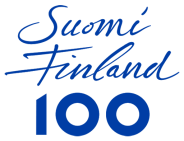 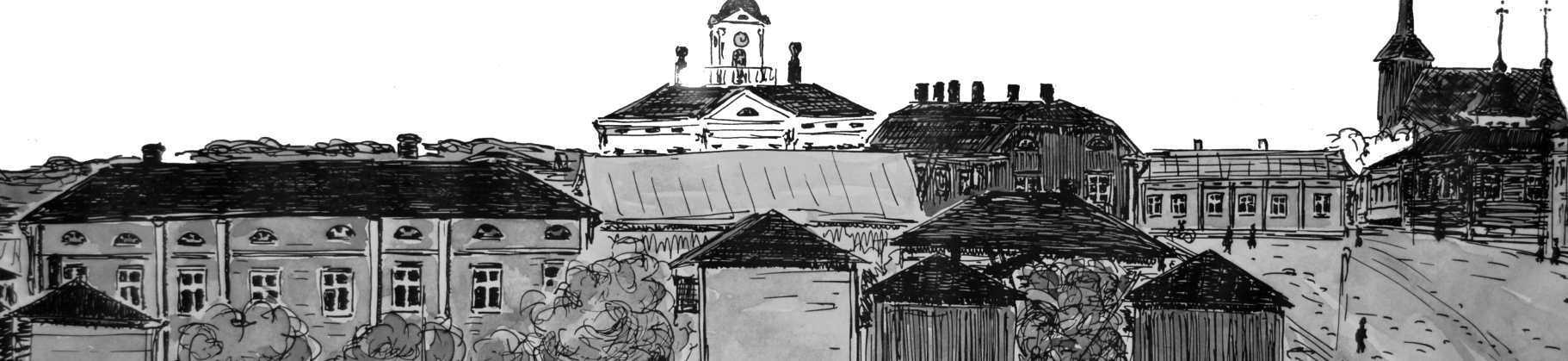 Tidslinje 1917-2017 – Aikajana 1917-2017Skriv kort om evenemanget/händelse. Om du vet årtalet lägg efter texten i parentes. 
Kirjoita lyhyesti tapahtumasta/tapauksesta. Jos tiedät tarkan vuosiluvun laitathan sulkuihin tekstin jälkeen.
1917-1920	
1921-1930
1931-1940
1941-1950
1951-19601961-1970

1971-1980
1981-1990
1991-2000
2001-2010
2011-2016



2017 fylls i under Finlands stora år – 2017 täytetään Suomen suuren vuoden aikana